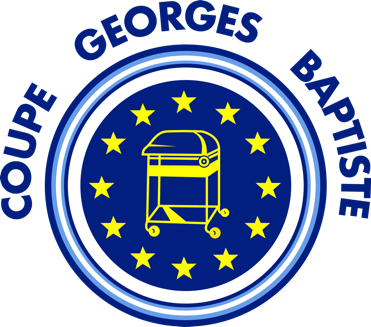 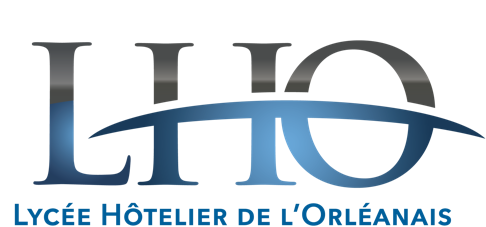 Lundi 13 mars 2023 :A partir de 16h00 : Possibilité de prendre sa chambre au Novotel Demeure de Campagne, 2 rue Honoré de Balzac 45100 Orléans. Un point accueil est assuré par un membre de la Coupe Georges Baptiste et un enseignant du Lycée Hôtelier de l’Orléanais. 17h00 : Accueil des candidats, des professeurs accompagnateurs et des premiers jurys au Lycée Hôtelier de l’Orléanais, 125 rue Claude Debussy, 45160 Olivet.S’en suivra le mot d’accueil, la présentation des ateliers et le tirage au sort des numéros.19h00 : Retour au Novotel Demeure de Campagne. En présence du parrain M. Christophe Delmoy. Moment d’échange et de convivialité autour d’un buffet dinatoire offert par le parrain.Mardi 14 mars 2023 :A partir de 06h00 : Proposition d’un petit déjeuner au Novotel Demeure de CampagneA partir de 7h30 :  Convocation des élèves en tenue professionnelle avec leur matériel, au Lycée Hôtelier de l’Orléanais, 125 rue Claude Debussy 45160 Olivet.8h00 : Début des épreuves écrites pour les candidats élèvesDe 9h00 à 12h30 : Déroulement des épreuves pratiques des candidats élèvesLes professeurs accompagnateurs et les partenaires seront invités à réaliser une visite atypiqueEntre 11h45 et 14h00 : Pause repasLes candidats élèves sont conviés au self du lycée à partir de 12h00Les jurys et partenaires sont conviés à un buffet déjeunatoire à partir de 11h45Les professeurs accompagnateurs sont conviés à un déjeuner à partir de 12h3012h45 : Accueil des candidats jeunes professionnels autour d’un buffet collation. Présentation des ateliers et tirage au sort des numéros de candidat.13h45 : Début des épreuves pour les jeunes professionnelsDurant l’après-midi : Une activité sera proposée aux candidats élèves. Visite du village des partenaires par toutes les personnes libres d’activité.16h30 : Fin des épreuves pour les jeunes professionnels au lycée. Départ vers la salle de l’Alliage pour la dernière épreuve surprise des jeunes professionnels.17h00 : Début de l’épreuve finale18h15 : Proclamation des résultats 19h15 : Retour au Lycée Hôtelier de l’Orléanais pour le cocktail de remise des prix.20h00 : Dîner de gala servi par les élèves et les professeurs du Lycée Hôtelier de l’Orléanais. Tirage au sort de la Tombola23h00 : Fin du diner et retour à l’hôtelMercredi 15 Mars : Petit-déjeuner et départ avant 10h30Bon séjour